УТВЕРЖДАЮЗаведующийМДОУ «Детский сад №19»_________А.Е. Морозова________2022 г.План мероприятий по профилактике ДДТТМДОУ «Детский сад №19»на 2022-2023 учебный год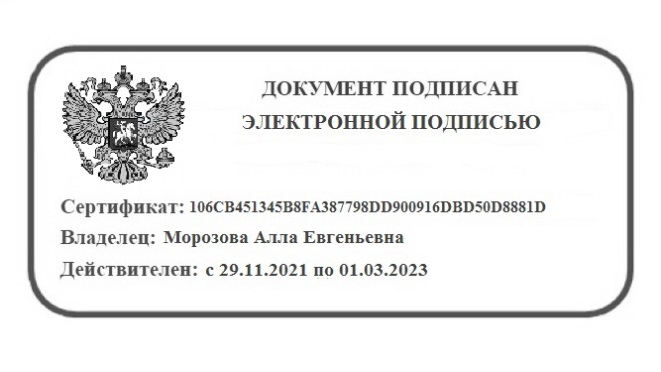 № п/пСодержание деятельностиДатаОтветственныйОтметка о выполнении1. Организационно-управленческая деятельность1. Организационно-управленческая деятельность1. Организационно-управленческая деятельность1. Организационно-управленческая деятельность1. Организационно-управленческая деятельность1.1Обновление текущей документации, регламентирующих деятельность МДОУ «Детский сад №19» по профилактике ДДТТВ течение годаЗаведующий – Морозова А.Е.Зам. зав. по БТ и ЖД – Филиппова В.А.1.2Организация встреч инспекторов ОГИБДД по г. Ухте с руководителем МДОУ с целью координации деятельности по профилактике ДДТТВ течение годаЗаведующий – Морозова А.Е.Зам. зав. по БТ и ЖД – Филиппова В.А.1.3Рассмотрение на педагогических советах, семинарах по профилактике ДДТТ и мерах по повышению её эффективностиВ течение годаЗаведующий – Морозова А.Е.Зам. зав. по БТ и ЖД – Филиппова В.А.2. Организация образовательного процесса2. Организация образовательного процесса2. Организация образовательного процесса2. Организация образовательного процесса2. Организация образовательного процесса2.1Проведение «минуток» по ПДДЕжедневноВоспитатели групп2.2Проведение занятий по обучению ПДД воспитанниковВ течение годаВоспитатели групп2.3Проведение учебных экскурсийВ течение годаВоспитатели групп3. Воспитательная работа3. Воспитательная работа3. Воспитательная работа3. Воспитательная работа3. Воспитательная работа3.1Проведение тематических бесед, лекций для воспитанниковВ течение годаВоспитатели групп3.2Выявление воспитанников, имеющих велосипеды и проведение с ними дополнительных занятий и инструктажейСентябрь, майВоспитатели группЗам. зав. по БТ и ЖД – Филиппова В.А3.3Проведение профилактических бесед и инструктажей перед началом летних каникулМайВоспитатели группЗам. зав. по БТ и ЖД – Филиппова В.А3.4Организация и проведение викторин, конкурсов на знание ПДДСентябрь, майВоспитатели группЗам. зав. по БТ и ЖД – Филиппова В.А3.5Проведение тематических бесед, обновление информационных стендов на всех группах, ознакомление родителей с памяткой, посвящённых Всемирному Дню памяти жертв ПДДНоябрьВоспитатели группЗам. зав. по БТ и ЖД – Филиппова В.А3.6Участие в проведении профилактических мероприятиях: «Внимание – дети!»Август-сентябрь, май-июньВоспитатели группЗам. зав. по БТ и ЖД – Филиппова В.А3.7Организация и проведение встреч воспитанников с инспектором ОГИБДД1 раз в полугодиеВоспитатели группЗам. зав. по БТ и ЖД – Филиппова В.А3.8Организация и проведение профилактических бесед на родительских собраниях о причинах возникновения ДТП с участием детей, об ответственности родителей за нарушения, совершаемые детьми в области дорожного движения с приглашением инспектора ОГИБДД1 раз в полугодиеВоспитатели группЗам. зав. по БТ и ЖД – Филиппова В.АЗаведующий – Морозова А.Е.3.9Проведение конкурсов рисунков, поделок детей Декабрь, апрельВоспитатели группЗам. зав. по БТ и ЖД – Филиппова В.А3.10Проведение спортивных мероприятийМайВоспитатели группЗам. зав. по БТ и ЖД – Филиппова В.А